<deleted>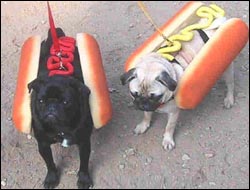 OverviewAmerican’s eat over 20 billion hot dogs per year.  That’s about 75 hot dogs per person.  It’s quite a big business, and small changes in the mix of ingredients that are used to make them can mean millions of dollars to the producers.  But would you be surprised to find out that in many cases, using the best, most expensive cuts of meats is the most profitable way to make them?  It’s true.  And it results from the volatility of the meat products used to make them.  Let us explain (simplified picture).The process starts when a Meat Processor (e.g., ConAgra, Tyson) purchases animals and begins the process of converting them into meat products like steaks and hot dogs.  Not only does the meat processor pay hundreds of dollars for the animal, but now he must also expend additional dollars to feed, house, and keep them healthy.  Should they lose weight, become ill, diseased or die, his investment takes a loss. So he wants to processes them as quickly as possible … the longer he doesn’t, the more they cost him to maintain and the more likely it becomes that something happens that diminishes his investment.  He chooses the number of animals to purchase and process by examining the forecasted demand for the type and quality meat products he will get from the animal.The animals are sent to the “abattoir” (slaughterhouse) where they are “processed” (slaughtered and butchered) into three products: (1) large pieces or cuts of meat (e.g., whole, half or quartered carcasses; pork shoulders, loins, etc); (2) offal (internal organs); and (3) inedible parts (hoofs, hide, and etc).  The meat is then hung in large cooling rooms, waiting to be sold, delivered or processed further into the cuts that you and I buy at the retail store.  So as those large pieces hang there, they represent so many pounds of T-bone steaks ($5.99/lbs), Tenderloin ($10.59/lbs), Pork Roasts ($4.95/lbs), etc.However, as the meat hangs there a funny thing begins to happen:  it begins to lose water (shrinkage) and the quality begins to degrade as the air oxidized the surface of the meat.  And as Martha Stewart might say, this is not “a good thing”.  Remember, a pound of the T-bone water is worth $5.99.  So once you slaughter the animal the meat needs to be sold quickly since the longer it hangs there the less it is worth.  And that’s where Hot Dogs come in.  As the value and quality remaining in the meat product continues to decrease with time, at some point it will become lower than the value of making Hot Dogs out of it.  At this point, it makes more sense to use the meat product in Hot Dogs than to continue trying to use it to satisfy future orders for more expensive meat cuts.Most recipes for Hot Dogs combine together a blend of meats (pork, beef, chicken, or turkey), meat fat, a cereal filler which could be either bread crumbs, flour, or oatmeal, a little bit of egg white, and an array of herbs and seasonings including garlic, pepper, ground mustard, nutmeg, salt, and onion.Once these ingredients are ground together, the stuffing is squeezed into sausage casings.  Following the stuffing process is the pre-cooking cycle in which the Hot Dog links are tossed into boiling water for approximately 15 minutes. Finally, the dogs are packaged, loaded on delivery trucks, and sent off to food markets.At the end of each day, the meat processor matches the orders he received for various kinds of products that day, against the meat types/cuts he has on hand, and he matches his abattoir schedule and livestock-purchasing plan against forecasted future orders.  His costs are increasing, his products are degrading and shrinking, and the price of livestock and the prices he can charge his customers are always in flux.  In this environment, maximizing his profits can be quite formidable.We propose, then, to build a model, named “HOTDOG”, that helps the Meat Processor determine which ingredients to use and when to use them, to make the various types of Hot Dogs and maximize his overall Gross Profit.  We plan to deal with two different scenarios: (1) sharply falling prices with forecasted order uncertainty, and (2) the same, with the addition of an aggressive substitution policy.Meat processors have systems, software and models worth millions of dollars to solve this problem.  It is not our intent to try to replace these expenditures with an Excel model developed for the CSS 408 project assignment.  Rather we will substantially limit our scope, approach and work to enable us to complete the project in the timeframes allowed and within the capabilities and resources in our control.1.  First, we will restrict the meat types/cuts/grades/age to a handful.2. We will deal only with “All-beef”, “All-meat” types of Hot Dogs.3. We will limit orders to wholesalers in sizes of full rail carloads for carcasses, and hundredweight (cwt) for cuts 4. We will minimize the research time required by estimating prices, shrink rates, etc.  And while a real processor would use tools like Linear Programs and optimization capabilities (e.g., Excel SOLVER) we will only use substitution policies and guidelines to comply with the sprit of the CSS 408 assignment.5. We will limit our scope to one fictitious US region rather than deal with the differences across the country or with materials that may be from other countries (e.g., Australia, new Zealand, etc.).6. Last, we will limit our model to examining 12 days with no special events during those days (4th of July, summer vs. winter, etc).Major inputs to this model will be the Orders received, the Current Inventory, Forecasted Prices and Forecasted Costs for the next 12 days.  Parameters will include Order Forecast Parameters, Yield Parameters, Shrinkage parameters, and Substitution Policy and Order Fulfillment policy Parameters.  And Outputs will include All Beef Hot Dog Plan And Profits and All Meat Hot Dog Plan and Profits.BudgetHolidays: Dec22 – Jan 1Team<deleted>Schedule and MilestonesStageMin HrsMax HrsPlanning1520Modeling3035Documents2030Execution & Testing1530MilestoneDateProject Course Proposal10/23/02Project Course Proposal (Revision)10/30/02Modeling Requirements 1st Draft11/06/02Final Development Schedule11/06/02Mid-Point Report 1st Draft11/06/02Mid-Point Report11/13/02Model 80% Completed12/04/02First Scenario 80% Completed12/11/02Second Scenario 80% completed 12/18/02Holidays / Catch up time11/22/02-1/1/03Project Completed (Alpha release for testing)1/2/03Testing Comments Due1/6/03User Guide 1St Draft1/6/03Reference Guide 1st Draft1/6/03Project Report 1st Draft1/6/03User Guide Completed1/10/2Reference Guide Completed1/10/2Project Report Completed1/10/2Buffer Time1/11/2 – 1/14/2Project Completed/Integrated/Submitted1/15/2